THÀNH ĐOÀN TP. HỒ CHÍ MINH	             ĐOÀN TNCS HỒ CHÍ MINH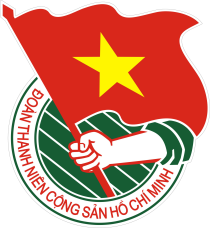            BCH ĐOÀN QUẬN 12                ***                                         	Quận 12, ngày 11 tháng 12 năm 2017                  TUẦN LỄ	50/2017	LỊCH LÀM VIỆC CỦA CƠ QUAN QUẬN ĐOÀN(Từ ngày 11 -12-2017 đến ngày 17-12-2017)---------- Cả ngày thứ 4, 6: Đ/c Sơn học trung cấp chính trị- Cả ngày thứ 3, 7: Đ/c Huy, Đạt học trung cấp chính trị- Cả ngày thứ 4,7: Đ/c Hằng học trung cấp chính trị- Cả ngày thứ 5, 7: Đ/c Mai học lớp tập huấn cán bộ Đoàn – Hội – Đội- Tối thứ 2,4 và cả ngày thứ 7: Đ/c Bảo học trung cấp chính trịVĂN PHÒNG QUẬN ĐOÀN Trọng tâm:  - Hội nghị kiểm điểm, phân loại chi bộ, đảng viên năm 2017- Khai mạc phiên chợ công nhân chào năm mới 2018.- Tổ chức sân chơi cuối tuần cho TNCN năm 2017.NGÀYGIỜNỘI DUNGĐỊA ĐIỂMTHỨ HAI(11/12)07g30Chào cờ. (CBCQ)Sân cờTHỨ HAI(11/12)08g00Họp giao ban Thường trực – Văn phòng. (TTQĐ, CVP)P.BTTHỨ HAI(11/12)08g00Tham gia học lớp bồi dưỡng Báo cáo viên cảm tình Đoàn (Đ/c Vinh- P.Thạnh Lộc, Đ/c Bảo, Hiếu – Trường TC KT-KT)Trường Đoàn Lý Tự TrọngTHỨ HAI(11/12)09g00Họp hội đồng bình xét danh hiệu “Học sinh 3 tích cực” cấp Quận năm học 2017 – 2018 (BTVQĐ, Ban TNTH)PHQĐTHỨ HAI(11/12)09g00Thăm và tặng quà tại phường Tân Hưng Thuận (Đ/c Hằng, Lợi)Cơ sởTHỨ HAI(11/12)10g00Sinh hoạt chi bộ tháng 12/2017. (Đ/c Ngân, ĐVCB)PHQĐTHỨ HAI(11/12)13g30Hội nghị kiểm điểm, phân loại chi bộ, đảng viên năm 2017 (Đ/c Ngân, ĐVCB)PHQĐTHỨ HAI(11/12)15g00Dự Họp thành viên Ban Kinh tế xã hội (Đ/c Thùy)Phòng HĐNDTHỨ HAI(11/12)17g00Tham gia hội thi “Người Việt Nam ưu tiên dùng hàng Việt Nam” với chủ đề “ Đồng hành cùng hàng Việt” Lần I năm 2017 (Đ/c Thùy, CBCQ)Sân banh Cây Sộp cũTHỨ BA(12/12)08g00Dự hội nghị BCH Đảng bộ Quận mở rộng. (Đ/c Ngân) – cả ngàyHTQUTHỨ BA(12/12)14g00 Họp giao ban TPT Đội (Đ/c Thùy, Ban TNTH)PHĐ.NTNTHỨ BA(12/12)17g00Dự lễ tổng kết, phát giải hội thi “Người Việt Nam ưu tiên dùng hàng Việt Nam” với chủ đề “ Đồng hành cùng hàng Việt” Lần I năm 2017 (Đ/c Ngân, Hằng, Lợi)Sân banh Cây Sộp cũTHỨ BA(12/12)18g00Tổ chức khai mạc phiên chợ công nhân chào năm mới 2018. (Đ/c Bảo, CBCQ, cơ sở Đoàn theo TB)KCN Tân Thới HiệpTHỨ TƯ(13/12)08g00Dự hội nghị cán bộ, công chức, viên chức, nhân viên Nhà thiếu nhi năm 2017 (Đ/c Ngân)PTV NTNTHỨ TƯ(13/12)08g00Họp ban chỉ đạo Chỉ thị 10-CT/TU (Đ/c Bảo)PH QUTHỨ TƯ(13/12)08g00Dự Hội nghị tổng kết công tác xây dựng và hoạt động năm 2017 của CLB Truyền thống kháng chiến Quận (Đ/c Trang)HTQUTHỨ TƯ(13/12)08g30Dự Họp thành viên Ban Kinh tế xã hội (Đ/c Thùy)Phòng HĐNDTHỨ NĂM(14/12)08g00Dự kỳ họp thứ 7 Hội đồng nhân dân Quận 12 khóa IV nhiệm kỳ 2016 – 2021 (Đ/c Ngân, Thùy) ngày 14,15/12HTQUTHỨ NĂM(14/12)14g00Hội cán bộ, công chức, viên chức, nhân viên Quận Đoàn năm 2017 (Đ/c Ngân, CBCQ)PHQĐTHỨ SÁU(15/12)05g00Tham gia Chương trình “Hành trình tuổi trẻ Thành phố vì biển đảo, quê hương” (Đ/c Đạt, cơ sở theo TB)Lữ đoàn 681 Hải quânTHỨ SÁU(15/12)08g00Dự chương trình “Xu hướng khởi nghiệp đổi mới sáng tạo và bước ngoặt thành công cho người trẻ” (Đ/c Bảo, Nga, Thường trực ủy ban Hội 11 phường)Tầng 02 – The Adora Luxury(198 Hoàng Văn Thụ, Q.PN)THỨ SÁU(15/12)14g00Họp giao ban khối HCSN – LLVT (Đ/c Bảo, Huy, Lợi)PHQĐTHỨ SÁU(15/12)14g00Dư họp giao ban dư luận xã hội định kỳ tháng 12/2017 (Đ/c Hằng)PHQUTHỨ SÁU(15/12)17g00Dự họp mặt kỷ niệm 73 năm Ngày thành lập Quân đội nhân dân Việt Nam (Đ/c Bảo)Ban CHQS/QTHỨ BẢY(16/12)15g30Công tác chuẩn bị và Tổ chức chương trình Sân chơi cuối tuần cho TNCN năm 2017 (Đ/c Bảo, CBQĐ, cơ sở Đoàn theo TB)Cty Việt Vương phường Thạnh XuânTHỨ BẢY(16/12)18g00Dự chương trình giao lưu văn nghệ “Chung màu áo xanh” kỷ niệm 73 năm ngày thành lập quận đội nhân dân Việt nam và tặng quà cho thanh thiếu nhi khó khăn (Đ/c Trang)Tiểu đoàn trinh sát 47THỨ BẢY(16/12)18g00Dự Hội nghị tổng kết công tác Đoàn và phong trào thanh thiếu nhi phường Tân Thới Hiệp. (Đ/c Thùy, Thuận)P.TTHCHỦ NHẬT(17/12)17g00Tham dự vòng chung kết Hội thi “Nét đẹp thanh niên công nhân” năm 2017. (Đ/c Huy, Lợi, cơ sở theo TB)Quận 6